Муниципальное бюджетное общеобразовательное учреждение«Открытая (сменная) общеобразовательная школа №6»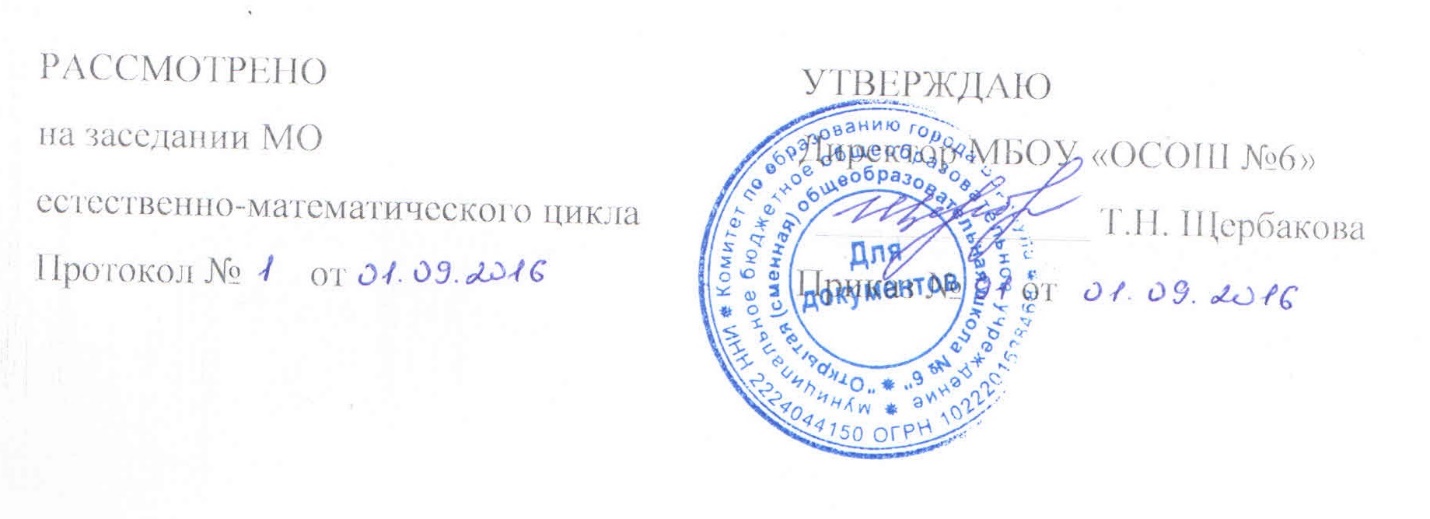 Рабочая программаучебного предмета«Биология»9 класс(очно – заочная форма обучения)	Составитель: Невская Тамара Алексеевна, учитель биологииБарнаул 2016СОДЕРЖАНИЕ1. Пояснительная запискаРабочая программа учебного предмета «Биология» составлена на основе: Федерального компонента государственного образовательного стандарта (2004), Примерной программы основного (общего) образования по биологии, Основной образовательной программы МБОУ «О(с)ОШ №6», программы «Биология» для 9 класса под ред. Н.И. Сонина, В.Б. Захарова, Е.Т. Захаровой. Общая характеристика учебного предмета «Биология»                                                         Биология как учебный предмет – неотъемлемая составная часть естественнонаучного образования на всех ступенях обучения. Как один из важных компонентов образовательной области «Естествознание» биология вносит значительный вклад в достижение целей общего образования, обеспечивая освоение учащимися основ учебных дисциплин, развитие интеллектуальных и творческих способностей, формирование научного мировоззрения и ценностных ориентаций. В 9 классе учащиеся обобщают знания о жизни и уровнях её организации, раскрывают мировоззренческие вопросы о происхождении и развитии жизни на Земле, обобщают и углубляют понятия об эволюционном развитии организмов. Полученные биологические знания служат основой при рассмотрении экологии организма, популяции, биоценоза, биосферы. Завершается формирование понятия о ноосфере и об ответственности человека за жизнь на Земле. Преемственные связи между разделами обеспечивают целостность школьного курса биологии, а его содержание способствует формированию всесторонне развитой личности, владеющей основами научных знаний, базирующихся на биоцентрическом мышлении, и способной творчески их использовать в соответствии с законами природы и общечеловеческими нравственными ценностями. Изучение биологического материала позволяет решать задачи экологического, эстетического, патриотического, физического, трудового, санитарно-гигиенического, полового воспитания школьников. Знакомство с красотой природы Родины, её разнообразием и богатством вызывает чувство любви к ней и ответственности за её сохранность. Учащиеся должны хорошо понимать, что сохранение этой красоты тесно связано с деятельностью человека. Они должны знать, что человек — часть природы, его жизнь зависит от неё и поэтому он обязан сохранить природу для себя и последующих поколений людей.В  9 классе предусматривается изучение теоретических и прикладных основ общей биологии. В основе содержания предмета лежит концентрический принцип построения обучения, который   обеспечивает базовый уровень подготовки учащихся основной школы. Изучение предмета «Биология»  в 9   классе  средней общеобразовательной школы является продолжением линии освоения биологических дисциплин, начатой в 5  классе  учебником « Природоведение » А.А. Плешакова и Н.И. Сонина, учебником «Живой организм» Н.И. Сонина для учащихся 6 классов и учебником «Биология. Многообразие живых организмов» В.Б. Захарова и Н.И. Сонина. Изучение предмета также основывается на знаниях, приобретенных на уроках химии, физики, истории, физической и экономической географии.                                                                             Цели биологического образования на уровне основного общего образования Изучение биологии на ступени основного общего образования направлено на достижение следующих целей: освоение знаний о живой природе и присущих ей закономерностях; строении, жизнедеятельности и средообразующей роли живых организмов; человеке как биосоциальном существе; о роли биологической науки в практической деятельности людей; методах познания живой природы; овладение умениями применять биологические знания для объяснения процессов и явлений живой природы, жизнедеятельности собственного организма; использовать информацию о современных достижениях в области биологии и экологии, о факторах здоровья и риска; работать с биологическими приборами, инструментами, справочниками; проводить наблюдения за биологическими объектами и состоянием собственного организма, биологические эксперименты; развитие познавательных интересов, интеллектуальных и творческих способностей в процессе проведения наблюдений за живыми организмами, биологических экспериментов, работы с различными источниками информации; воспитание позитивного ценностного отношения к живой природе, собственному здоровью и здоровью других людей; культуры поведения в природе; иcпользование приобретенных знаний и умений в повседневной жизни для ухода за растениями, домашними животными, заботы о собственном здоровье, оказания первой помощи себе и окружающим; оценки последствий своей деятельности по отношению к природной среде, собственному организму, здоровью других людей; для соблюдения правил поведения в окружающей среде, норм здорового образа жизни, профилактики заболеваний, травматизма и стрессов, вредных привычек, ВИЧ-инфекции.Место учебного предмета «Биология»Федеральный базисный учебный план для общеобразовательных учреждений Российской Федерации отводит 70 учебных часов для обязательного изучения биологии  в 9-ом классе основной школы из расчета 2 учебных часа в неделю. Программа  предмета «Общая биология» для 9 класса В.Б. Захарова, Е.Т. Захаровой,  Н.И. Сонина рассчитана на 70 часов.  Из 70 часов в 9 классе, согласно учебному плану МБОУ «Открытая (сменная) общеобразовательная школа № 6», 34 часа (34 учебных недели) отводятся  на групповые консультации и 36 часов предусмотрены для самостоятельного изучения обучающимися программного материала по биологии. Резерв свободного учебного времени в количестве 7 часов, предусмотренный авторской программой, используется для обобщающего повторения после изучения всех разделов.В программе по биологии Н.И. Сонина, В.Б. Захарова, Е.Т. Захаровой для 9-го класса указано общее количество часов, отведенных на изучение тем. Конкретизация тем уроков в рабочей программе осуществлялась в соответствии с тематическим и поурочным планированием по биологии для 9 класса авторов  О.Г. Петровой, В.И. Сивоглазова.Лабораторные и практические  работы,  предусмотренные  авторской программой,  являются  этапами  комбинированных  уроков. Требования к уровню подготовки обучающихся В результате изучения предмета учащиеся 9 класса должны знать/понимать признаки биологических объектов: живых организмов; генов и хромосом; клеток и организмов растений, животных, грибов и бактерий; популяций; экосистем и агроэкосистем; биосферы; растений, животных и грибов своего региона; сущность биологических процессов: обмен веществ и превращения энергии, питание, дыхание, выделение, транспорт веществ, рост, развитие, размножение, наследственность и изменчивость, регуляция жизнедеятельности организма, раздражимость, круговорот веществ и превращения энергии в экосистемах; особенности организма человека, его строения, жизнедеятельности, высшей нервной деятельности и поведения;уметь объяснять: роль биологии в формировании современной естественнонаучной картины мира, в практической деятельности людей и самого ученика; родство, общность происхождения и эволюцию растений и животных (на примере сопоставления отдельных групп); роль различных организмов в жизни человека и собственной деятельности; взаимосвязи организмов и окружающей среды; биологического разнообразия в сохранении биосферы; необходимость защиты окружающей среды; родство человека с млекопитающими животными, место и роль человека в природе; взаимосвязи человека и окружающей среды; зависимость собственного здоровья от состояния окружающей среды; причины наследственности и изменчивости, проявления наследственных заболеваний, иммунитета у человека; роль гормонов и витаминов в организме; изучать биологические объекты и процессы: ставить биологические эксперименты, описывать и объяснять результаты опытов; наблюдать за ростом и развитием растений и животных, поведением животных, сезонными изменениями в природе; рассматривать на готовых микропрепаратах и описывать биологические объекты; распознавать и описывать: на таблицах основные части и органоиды клетки, органы и системы органов человека; на живых объектах и таблицах органы цветкового растения, органы и системы органов животных, растения разных отделов, животных отдельных типов и классов; наиболее распространенные растения и животных своей местности, культурные растения и домашних животных, съедобные и ядовитые грибы, опасные для человека растения и животные; выявлять изменчивость организмов, приспособления организмов к среде обитания, типы взаимодействия разных видов в экосистеме; сравнивать биологические объекты (клетки, ткани, органы и системы органов, организмы, представителей отдельных систематических групп) и делать выводы на основе сравнения; определять принадлежность биологических объектов к определенной систематической группе (классификация); анализировать и оценивать воздействие факторов окружающей среды, факторов риска на здоровье, последствий деятельности человека в экосистемах, влияние собственных поступков на живые организмы и экосистемы; проводить самостоятельный поиск биологической информации: находить в тексте учебника отличительные признаки основных систематических групп; в биологических словарях и справочниках значения биологических терминов; в различных источниках необходимую информацию о живых организмах (в том числе с использованием информационных технологий);использовать приобретенные знания и умения в практической деятельности и повседневной жизни для: соблюдения мер профилактики заболеваний, вызываемых растениями, животными, бактериями, грибами и вирусами; травматизма, стрессов, ВИЧ-инфекции, вредных привычек (курение, алкоголизм, наркомания); нарушения осанки, зрения, слуха, инфекционных и простудных заболеваний; оказания первой помощи при отравлении ядовитыми грибами, растениями, укусах животных; при простудных заболеваниях, ожогах, обморожениях, травмах, спасении утопающего; рациональной организации труда и отдыха, соблюдения правил поведения в окружающей среде; выращивания и размножения культурных растений и домашних животных, ухода за ними; проведения наблюдений за состоянием собственного организма.2. Содержание учебного предмета «Биология»3. Тематическое планирование учебного предмета «Биология». 9 класс4. Учебно - методическое обеспечение образовательного процесса1. Примерная  программа основного  общего образования по  биологии2.Программа основного общего образования по биологии для 9-го класса. Н.И. Сонина, В.Б. Захарова, Е.Т. Захаровой. /Программы для общеобразовательных учреждений к комплекту учебников, созданных под руководством  Н.И. Сонина. Биология. 5-11 классы / сост.  И. Б. Морзунова.-4-е изд., стереотип. - М.: Дрофа, 20113. Биология. Общие закономерности. 9 кл.: методическое пособие к учебнику  С.Г. Мамонтова, В.Б. Захарова, И.Б. Агафоновой, Н.И. Сонина «Биология. Общие закономерности, 9 класс» /О.Г. Петрова, В.И. Сивоглазов.- М.:  Дрофа, 2010                                                                                                                                                                                         4. С.Г. Мамонтов, В.Б.Захаров, Н.И. Сонин, «Биология. Общие закономерности. 9 класс»:                   учебник для  общеобразоват.  учеб. заведений. – М.: Дрофа, 2006 5.   С.Г. Мамонтов, В.Б.Захаров, И.Б. Агафонова, Н.И. Сонин, «Биология. Общие закономерности. 9 класс»:  учеб. для  общеобразоват.  учеб. заведений. – М.: Дрофа, 2007, 2009-2011, 2013 6. Биология 9 класс. Общие закономерности. Мультимедийное приложение к учебнику  Н.И. Сонина (электронное учебное издание).-М.: Дрофа, Физикон, 2011Приложениек  рабочей программе по учебному предмету «Биология» для 9 классаСписок лабораторных работ для 9 классаПояснительная записка  …………………………………… 3Тематическое планирование  …… ………………………...7Учебно-методическое обеспечение ………………..………10КлассОбъем учебного времениРазделы программыКоличество учебного времени970Введение1970Раздел 1. Эволюция  живого мира на Земле 21 ч.970Раздел 2. Структурная организация живых организмов10 ч.970Раздел 3. Размножение и индивидуальное развитие5 ч.970Раздел 4. Наследственность и изменчивость организмов20 ч.970Раздел 5. Взаимоотношения организма и среды. Основы экологии5 ч.970Заключение1970Резерв7 ч.№п/пТемаКол-во часов, планируемое для изучения на урокеКол-во часов, рекомендуемое для самостоятельного изучения темВведениеВведение11Предмет и задачи курса «Биология. Общие закономерности». Многообразие живого мира1РАЗДЕЛ  1. Эволюция  живого мира на Земле (21ч.)                                                                                     РАЗДЕЛ  1. Эволюция  живого мира на Земле (21ч.)                                                                                     11102Уровни организации живых систем. Основные свойства живых организмов13Уровни организации живых систем. Основные свойства живых организмов14Развитие биологии в  додарвиновский  период15Развитие биологии в  додарвиновский  период16Эволюционная теория Ж.Б. Ламарка17Научные и социальные предпосылки возникновения теории  Чарлза Дарвина.18Учение Ч. Дарвина об искусственном отборе19Учение Ч. Дарвина об искусственном отборе110Формы естественного отбора. Факторы эволюции  111Приспособительные особенности строения, окраски тела, поведения организмов 112Физиологические адаптации113Микроэволюция. Вид, его критерии, структура. Лабораторная работа №1 «Изучение приспособленности организмов к среде обитания».114Эволюционная роль мутаций. Лабораторная работа №2 «Изучение изменчивости, критериев вида, результатов искусственного отбора на сортах культурных растений»115Главные направления эволюции116Общие закономерности биологической эволюции117Современная система растений и животных – отображение макроэволюции118Современные представления о возникновении жизни 119Начальные этапы развития  жизни. Жизнь в архейскую и протерозойскую эры120Развитие жизни на Земле121Развитие жизни на Земле122Развитие жизни на Земле1РАЗДЕЛ 2.  Структурная организация живых организмов (10ч.)7323Клеточная теория строения организмов. Цитология – наука о клетке. Изучение растительной и животной клеток под микроскопом124Химическая организация клетки. Неорганические вещества. Органические вещества – белки125Химическая организация клетки. Органические вещества – углеводы и липиды126Органические вещества клетки. Нуклеиновые кислоты127Строение клетки эукариот. Клеточная мембрана. Цитоплазма и её органоиды128Клеточное ядро. Строение растительной клетки129Прокариотическая клетка. Вирусы – неклеточная форма жизни130Обмен веществ и превращение энергии в клетке. Биосинтез белка131Этапы энергетического обмена132Деление клетки. Лабораторная работа № 3 «Изучение клеток бактерий, растений и животных на готовых микропрепаратах»1РАЗДЕЛ 3. Размножение и индивидуальное развитие                                                                          организмов (5ч.)3233Бесполое размножение  организмов. Половое размножение организмов134Оплодотворение у цветковых растений135Общие принципы клеточной теории136Индивидуальное развитие организма. Эмбриональное развитие137Индивидуальное развитие многоклеточного организма. Постэмбриональное  развитие1РАЗДЕЛ 4. Наследственность и изменчивость организмов (20ч.)91138Генетика как наука139Основные понятия генетики140Гибридологический метод изучения наследственности. Моногибридное скрещивание141Гибридологический метод изучения наследственности. Моногибридное скрещивание142Дигибридное скрещивание143Дигибридное скрещивание144Генетика человека145Лабораторная работа № 4 Решение генетических задач146Лабораторная работа № 5 Решение генетических задач и составление родословных147Хромосомная теория148Закономерности  изменчивости. Наследственная изменчивость149Закономерности  изменчивости. Наследственная изменчивость150Закономерности  изменчивости. Наследственная изменчивость. Лабораторная работа № 6 «Построение вариационной кривой»151Модифицированная изменчивость152Модифицированная изменчивость153Генетические основы эволюционной теории54Селекция организмов1155Селекция организмов156Селекция организмов157Селекция организмов1РАЗДЕЛ 5. Взаимоотношения организма и среды. Основы экологии (5ч.)3258Экология как наука. Структура биосферы159Круговорот веществ в природе. Лабораторная работа № 7 «Составление схем передачи веществ и энергии»160Биогеоценоз. Биоценоз. Агроценоз161Абиотические факторы. Биотические факторы. Интенсивность действия факторов среды. Антропогенные факторы. Практическая работа № 1 «Анализ и оценка последствий деятельности человека в экосистемах»162Природные ресурсы и их использование. Проблемы экологии. Эволюция биосферы. Ноосфера. Лабораторная работа № 8 «Изучение и описание экосистемы своей местности, выявление типов взаимодействия разных видов в данной системе»163Заключение1РЕЗЕРВ764Обобщающее повторение165Обобщающее повторение166Обобщающее повторение167Обобщающее повторение168Обобщающее повторение169Обобщающее повторение170Обобщающее повторение1НазваниеКлассИсточникЛабораторная работа №1 Лабораторная работа №1 «Изучение приспособленности организмов к среде обитания».9Программа по биологии, стр. 65Лабораторная работа №2 «Изучение изменчивости, критериев вида, результатов искусственного отбора на сортах культурных растений»9Программа по биологии, стр. 66Лабораторная работа № 3 «Изучение клеток бактерий, растений и животных на готовых микропрепаратах»9Программа по биологии, стр.71Лабораторная работа № 4Решение генетических задач9Программа по биологии, стр.74Лабораторная работа № 5Решение генетических задач и составление родословных9Программа по биологии, стр.74Лабораторная работа № 6  «Построение вариационной кривой»9Программа по биологии, стр.75Лабораторная работа № 7  «Составление схем передачи веществ и энергии»9Программа по биологии, стр.77Лабораторная работа № 8  «Изучение и описание экосистемы своей местности, выявление типов взаимодействия разных видов в данной системе»9Программа по биологии, стр. 77П.Р. №1 «Анализ и оценка последствий деятельности человека в экосистемах»9Программа по биологии, стр. 78